FORMATION DIPLÔME D’ANIMATEUR FEDERALFiche de candidatureEtat CivilNom de naissance : 	Nom d’usage :	Sexe : M     F Prénom : 	Date de naissance : 	 /	 /	 Pays de naissance : 	Adresse permanente : 	Code Postal : 	Ville : 	Tél. : 	Portable : 	E-mail : 	@ 	SituationNuméro de licence : 	 Numéro d’affiliation du club : 	Discipline : 	Grade : 	Responsabilités associatives et ou fédérales : 	 Mode de règlementCoût de la formation : 100 €Numéro de chèque : 	Banque : 	Nom de l’émetteur du chèque : 	Montant espèces : 	Référence reçu : 	PIèces obligatoires à joindre avec ce dossier1 copie de la carte nationale d’identité (recto et verso) - être âgé au moins de 18 ans1 copie du diplôme de grade du 1er dan minimum 1 copie de la licence fédérale de l’année en cours1 copie du PSC1 ou diplôme de secourisme équivalent en cours de validitéDemande d’admissionJe soussigné(e) : 	certifie l’exactitude des renseignements fournis dans ce dossier  et demande au jury d’admission d’examiner ma candidature à l’entrée en formation au Diplôme d’Animateur Fédéral.Fait à :	 , le : 	Signature : 	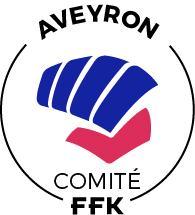 